GIRFEC (EDUCATION) FRAMEWORK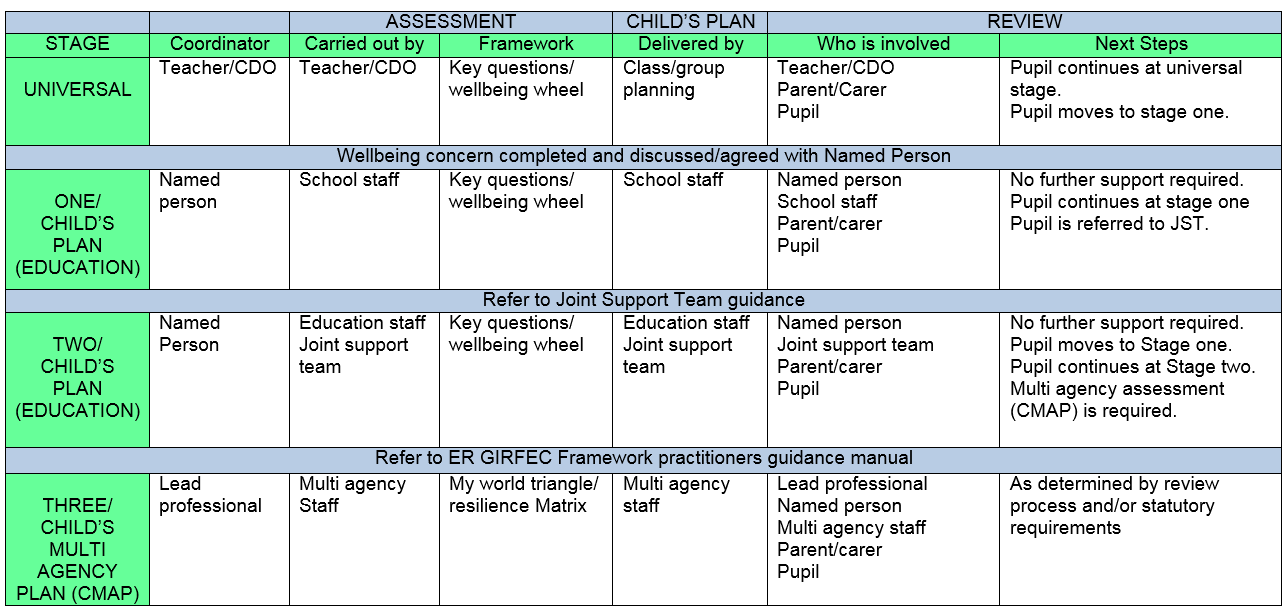 